Your recent request for information is replicated below, together with our response.Can you please provide the following information for the years 2013-2023Total number of recruits by year that hold a post graduate degree on joining Police Scotland Total number of recruits by year that hold an under graduate degree (ordinary or honours) on joining Total number of recruits by year.The table below provides the number of recruits, and a breakdown of those who hold an undergraduate degree and a postgraduate degree at the time of joining Police Scotland. The data given is from 1st January 2014 to 31st May 2023 which is the most current and accurate figures due to the changes from the creation of Police Scotland in 2013. If you require any further assistance please contact us quoting the reference above.You can request a review of this response within the next 40 working days by email or by letter (Information Management - FOI, Police Scotland, Clyde Gateway, 2 French Street, Dalmarnock, G40 4EH).  Requests must include the reason for your dissatisfaction.If you remain dissatisfied following our review response, you can appeal to the Office of the Scottish Information Commissioner (OSIC) within 6 months - online, by email or by letter (OSIC, Kinburn Castle, Doubledykes Road, St Andrews, KY16 9DS).Following an OSIC appeal, you can appeal to the Court of Session on a point of law only. This response will be added to our Disclosure Log in seven days' time.Every effort has been taken to ensure our response is as accessible as possible. If you require this response to be provided in an alternative format, please let us know.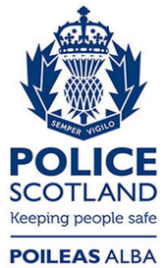 Freedom of Information ResponseOur reference:  FOI 23-1542Responded to:  30th June 2023YearQualification New RecruitsTotal Recruits2014Under Graduate79632015Under Graduate71,0012016Post Graduate47762017Under Graduate88162018Post Graduate57162019Under Graduate29622020Under Graduate116162021Under Graduate66272022-09232023Under Graduate1406